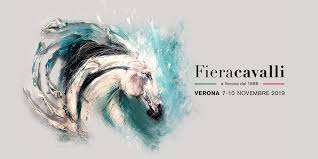 FIERA DEI CAVALLI VERONA 12 NOVEMBRE 2021  BAMBINI 8 /10 ANNI SCONTO 10 %QUOTA DI PARTECIPAZIONE:   € 60,00 ( minimo 25 pax)L’APPUNTAMENTO CON IL MONDO EQUESTRE: Il mondo equestre si da appuntamento a Verona in occasione di “Fieracavalli di Verona”. La storica manifestazione, con 121 anni di vita, non e piu ormai una fiera, ma una vera e propria tradizione con al centro il cavallo.LUOGHI E ORARI DI PARTENZAOre 03:30 Sede Agenzia (Marina Altidona – Fronte Iacoponi Mobili)Ore 03:45 Porto San Giorgio (Bar Italia) Ore 04:00 Porto Sant’Elpidio (Rifornimento AGIP – fronte Bowling) Ore 04:20 Civitanova Marche (Mercatone Uno) Ore 04:45 Macerata (Piediripa-Pasticceria Filoni)LA QUOTA COMPRENDE:Viaggio a/r in Pullman GT; Assicurazione medico – bagaglio ;  Assistenza durante il viaggio ; Biglietti di ingresso  LA QUOTA NON COMPRENDE:- Extra e tutto quanto non indicato alla voce “la quota comprende”.INFO & PRENOTAZIONI:Agenzia:  Cell. 371 3591824 - info@mignaniviaggi.comStefano Mignani: 339/5096990 - info@stefanomignani.it